FOTO DOKUMENTASI KEGIATAN PEMBELAJARAN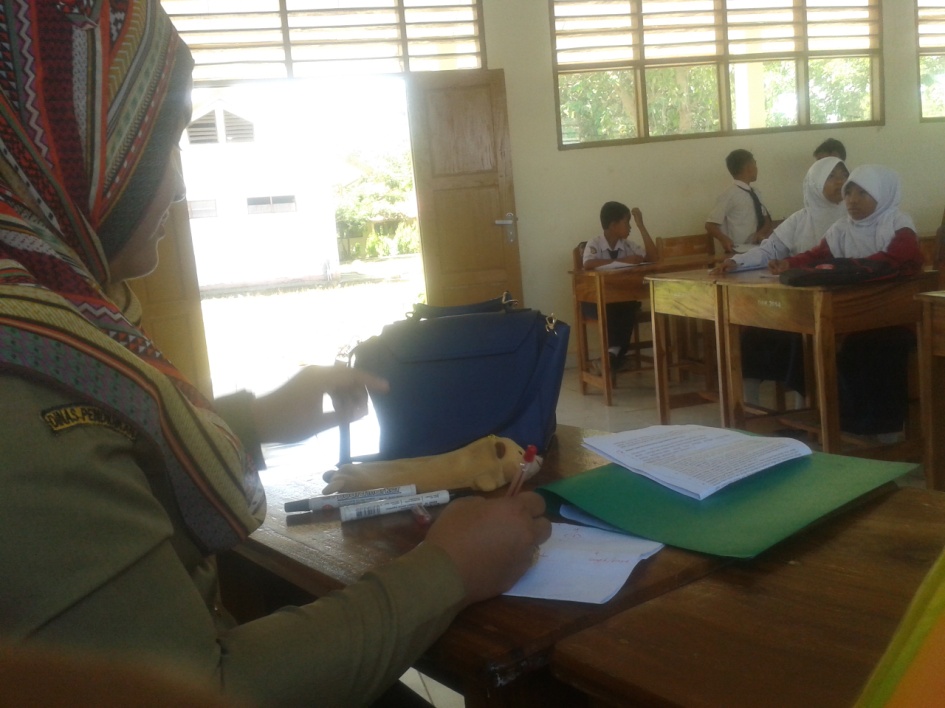 Keterangan : Guru mengecek kehadiran siswa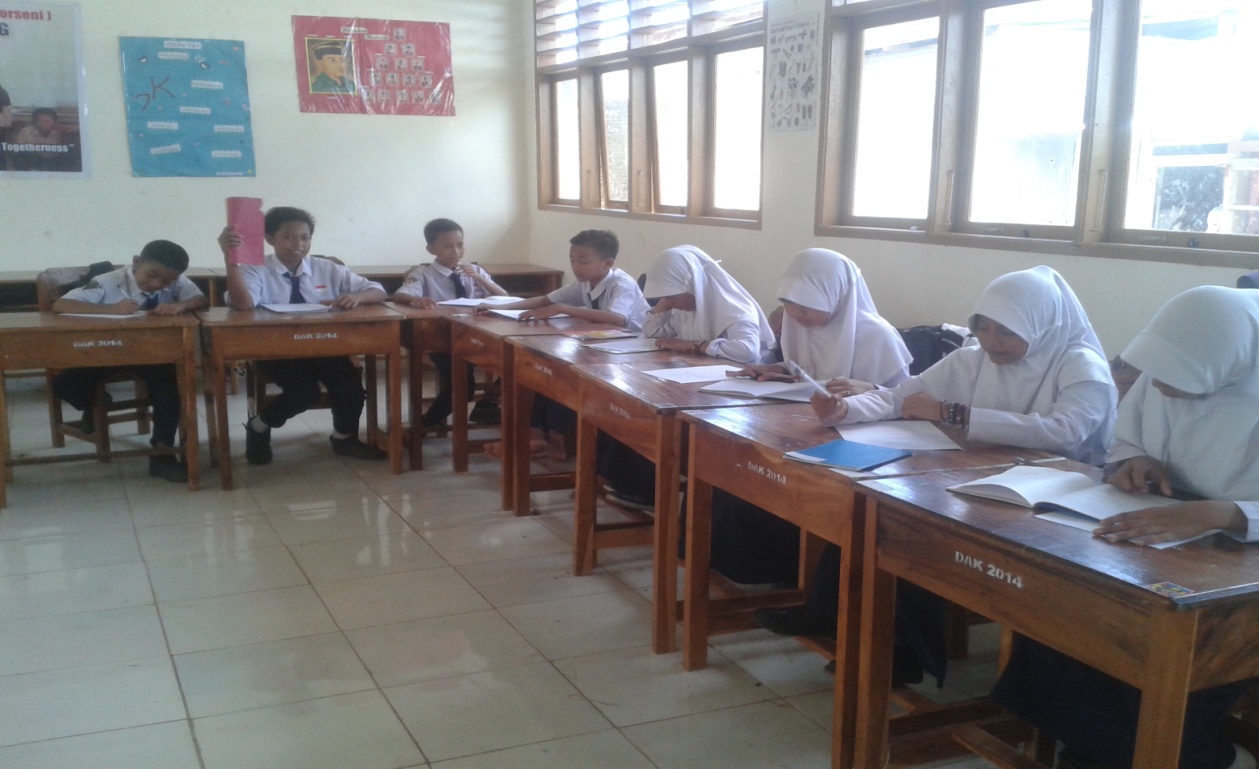 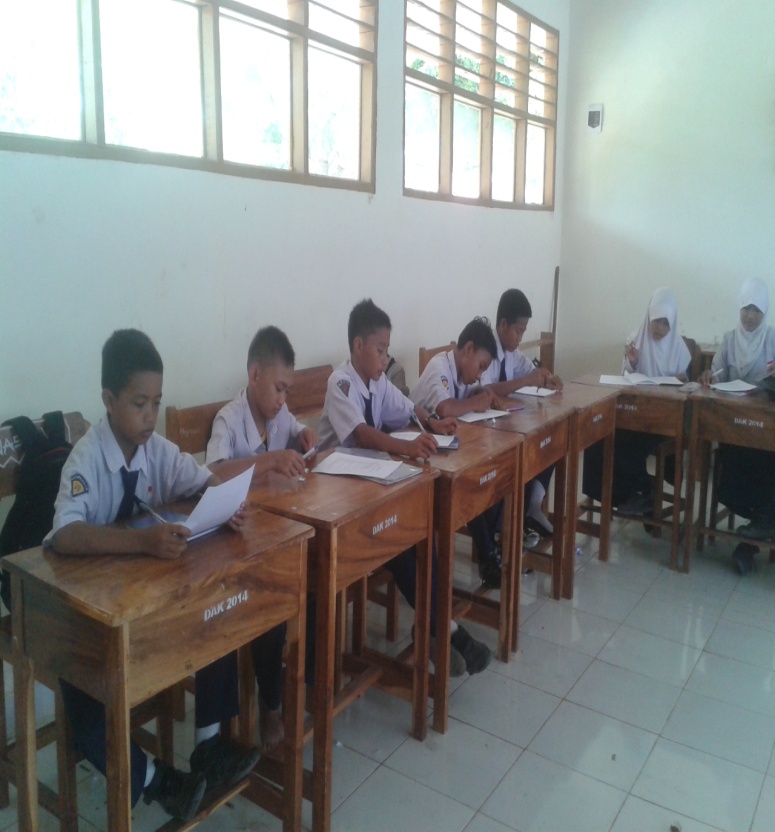 Keterangan : Siswa mengerjakan soal Pretest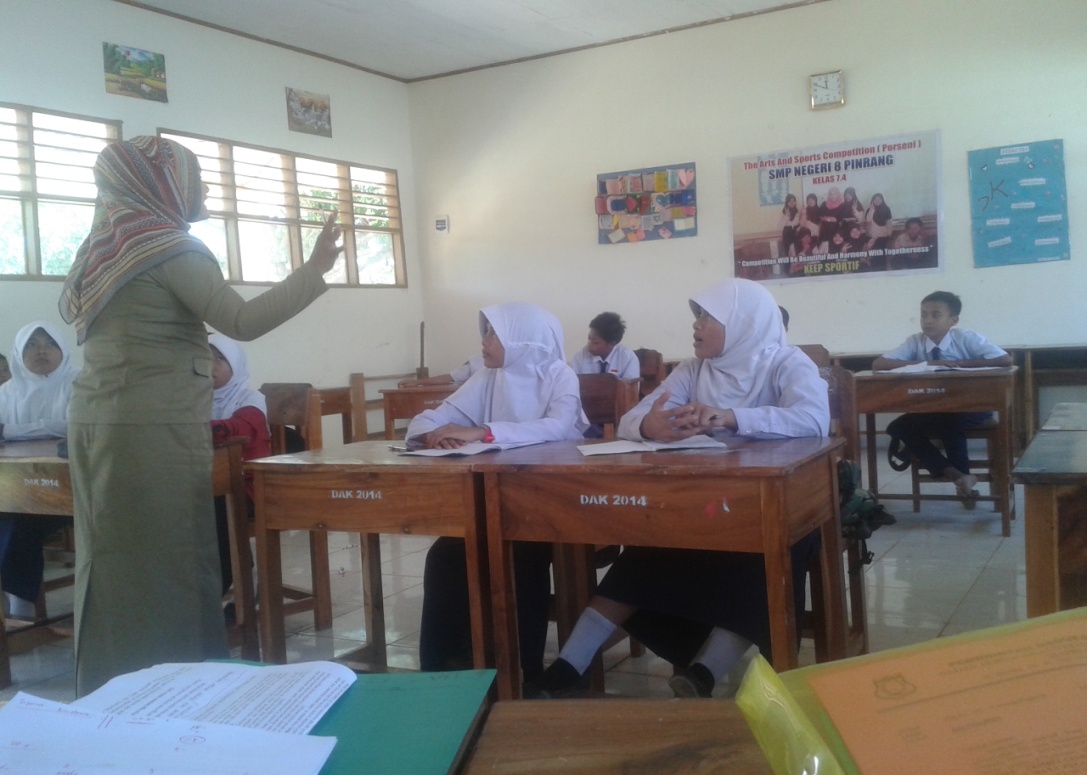 Keterangan : Guru memperkenalkan model pembelajaran quantum teaching sebagai tahapan proses pembelajaran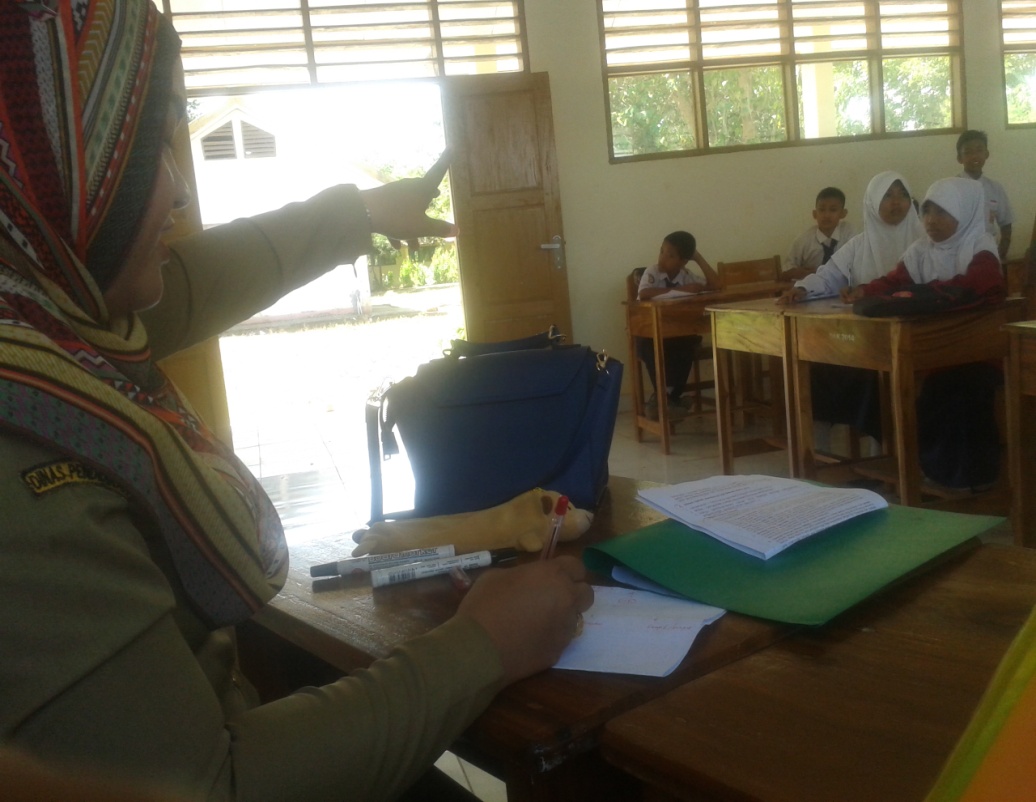 Keterangan : Guru mengelompokkan siswa dalam 4 kelompok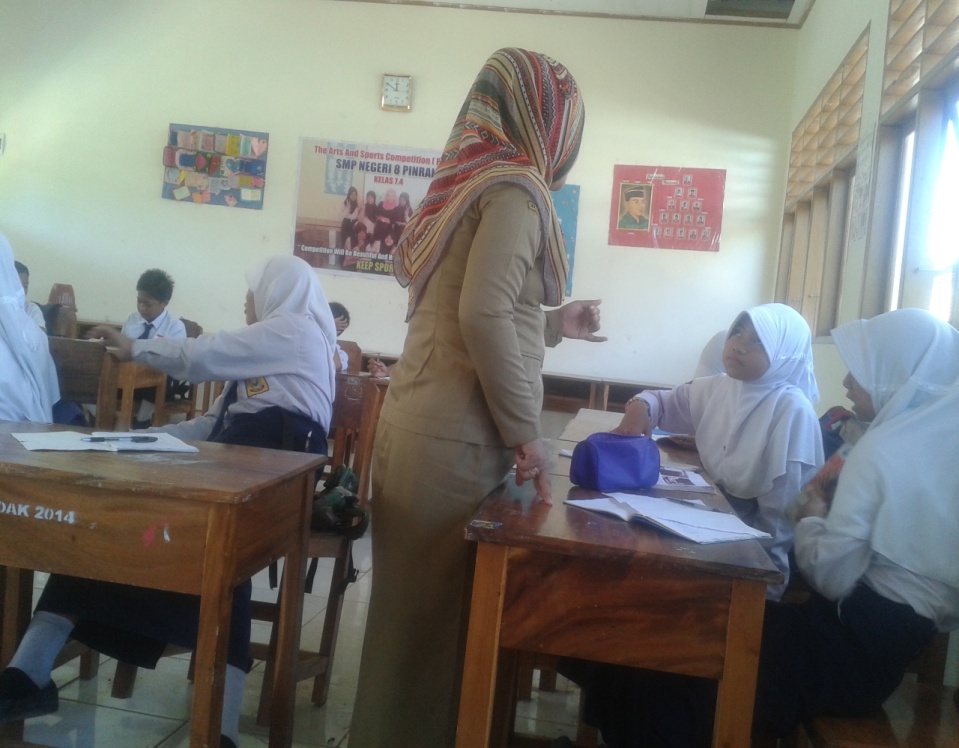 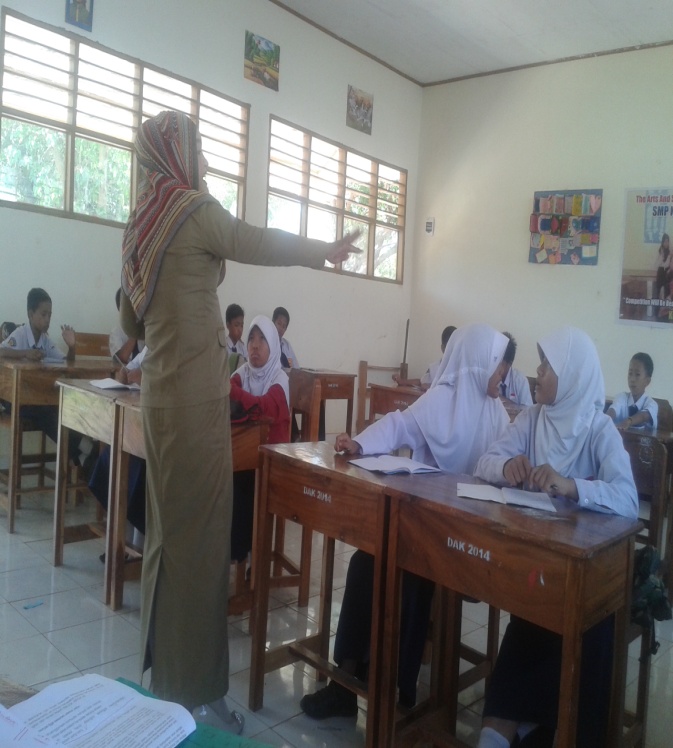 Keterangan : Guru menjelaskan materi pembelajaran kepada setiap kelompok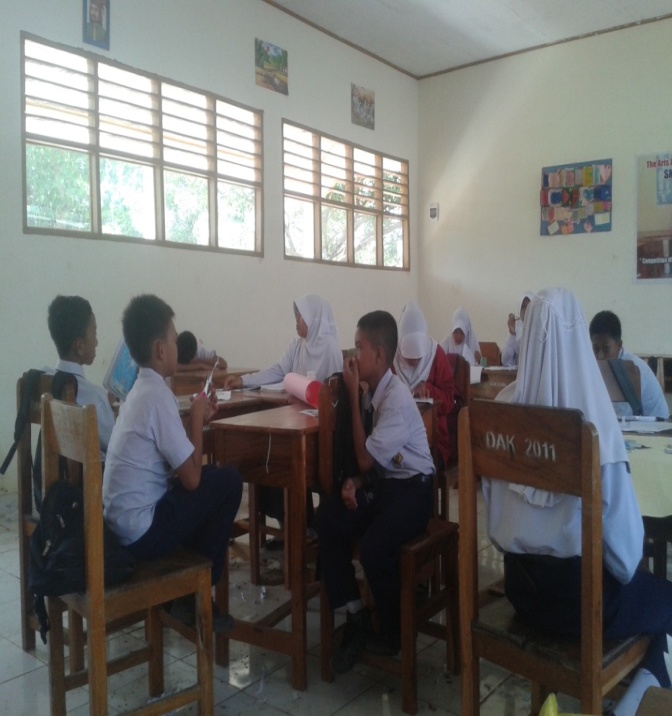 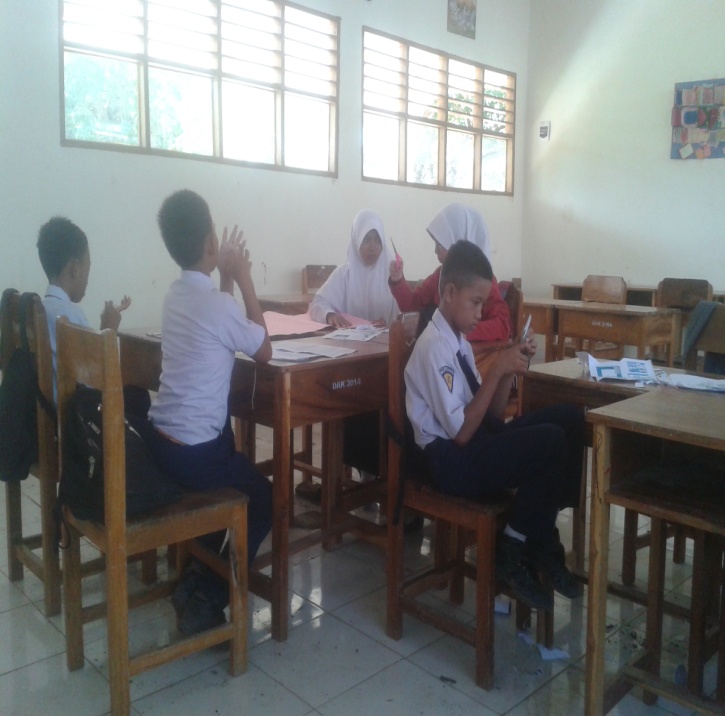 Keterangan : Siswa ber diskusi dengan teman kelompoknya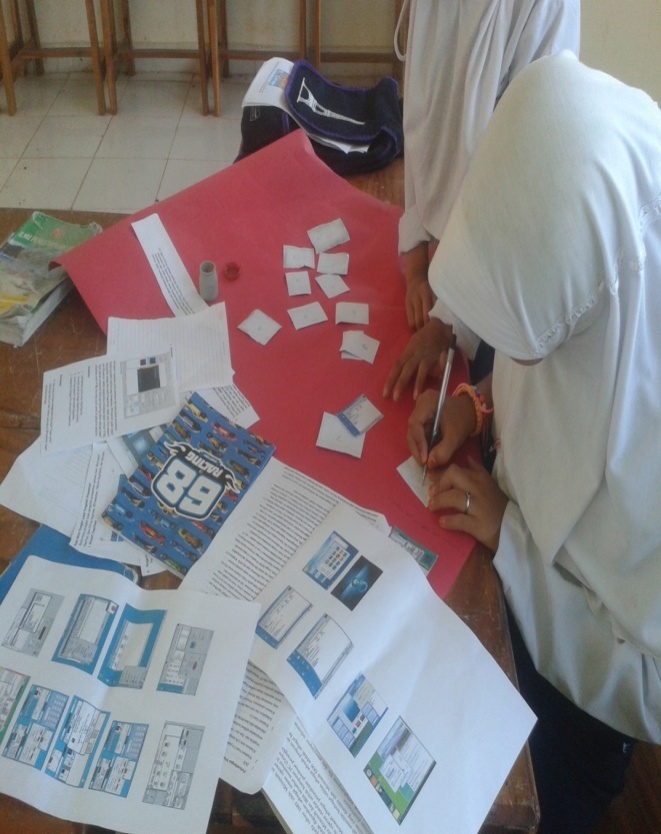 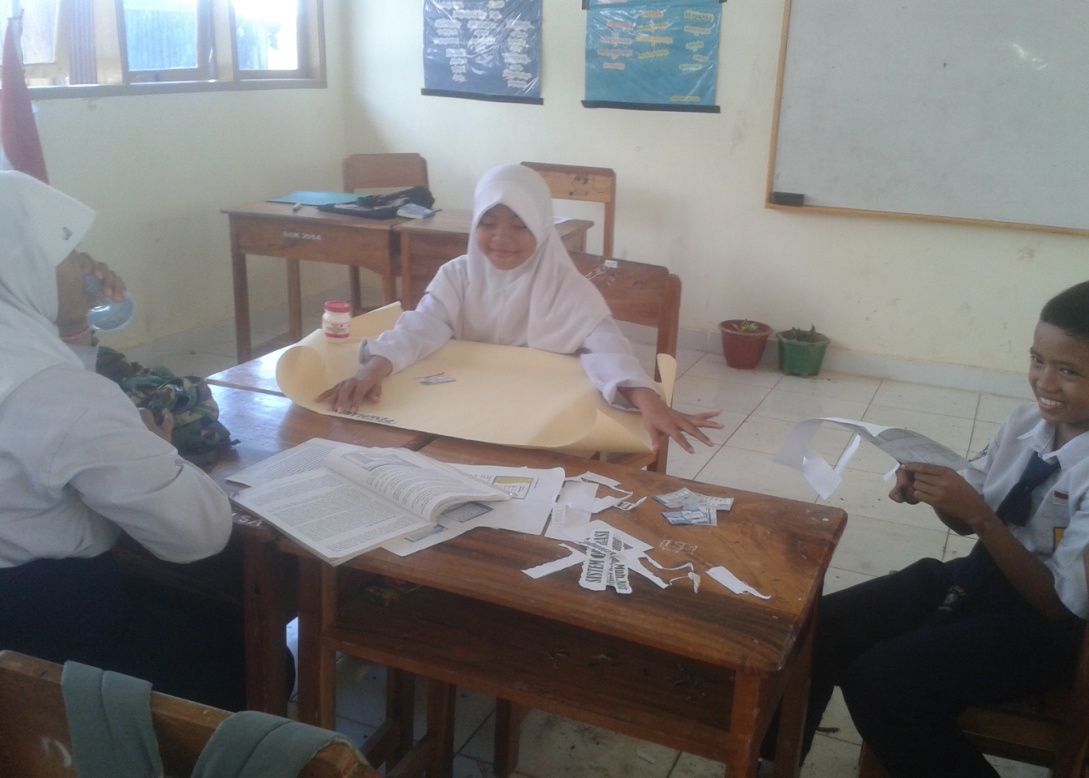 Keterangan : Siswa mengerjakan tugas kelompok yang telah diberikan oleh guru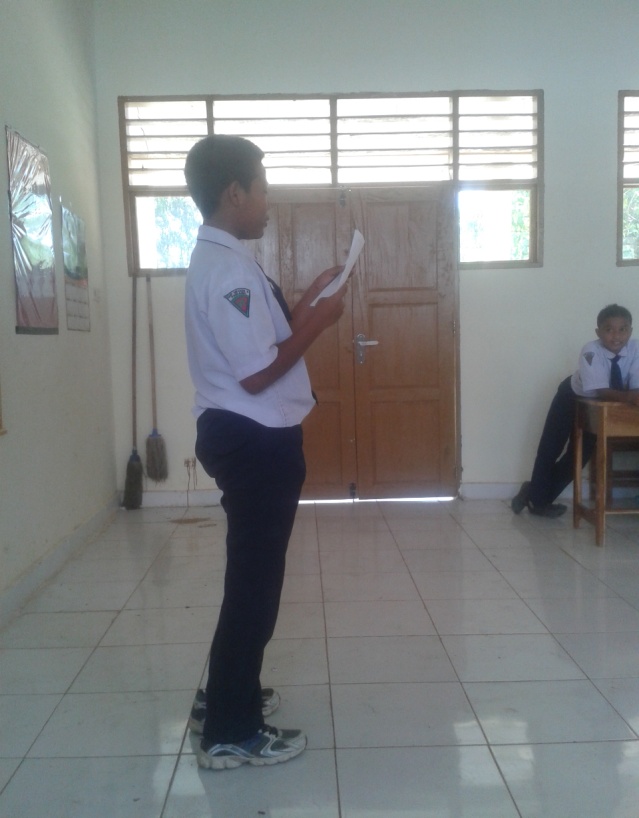 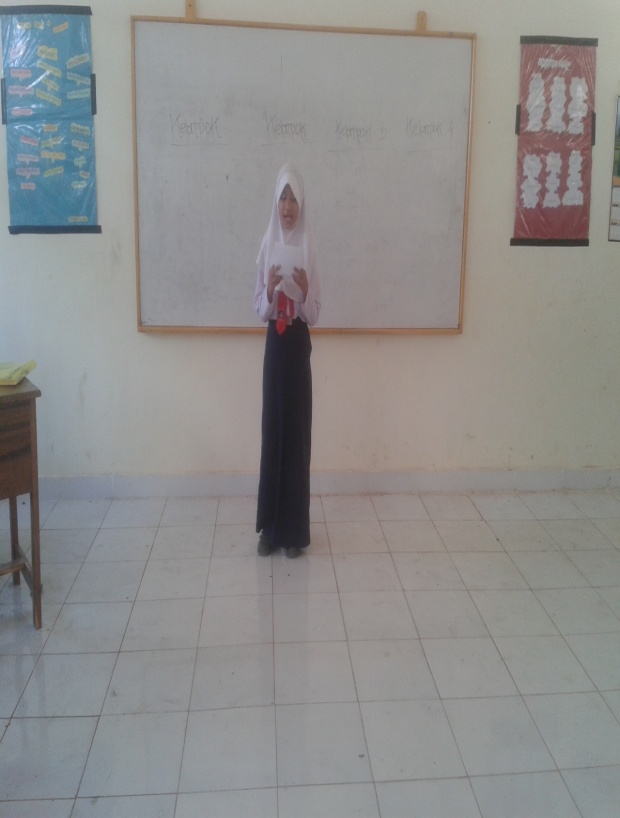 Keterangan : Perwakilan dari kelompok untuk menjelaskan hasil diskusinya di depan kelas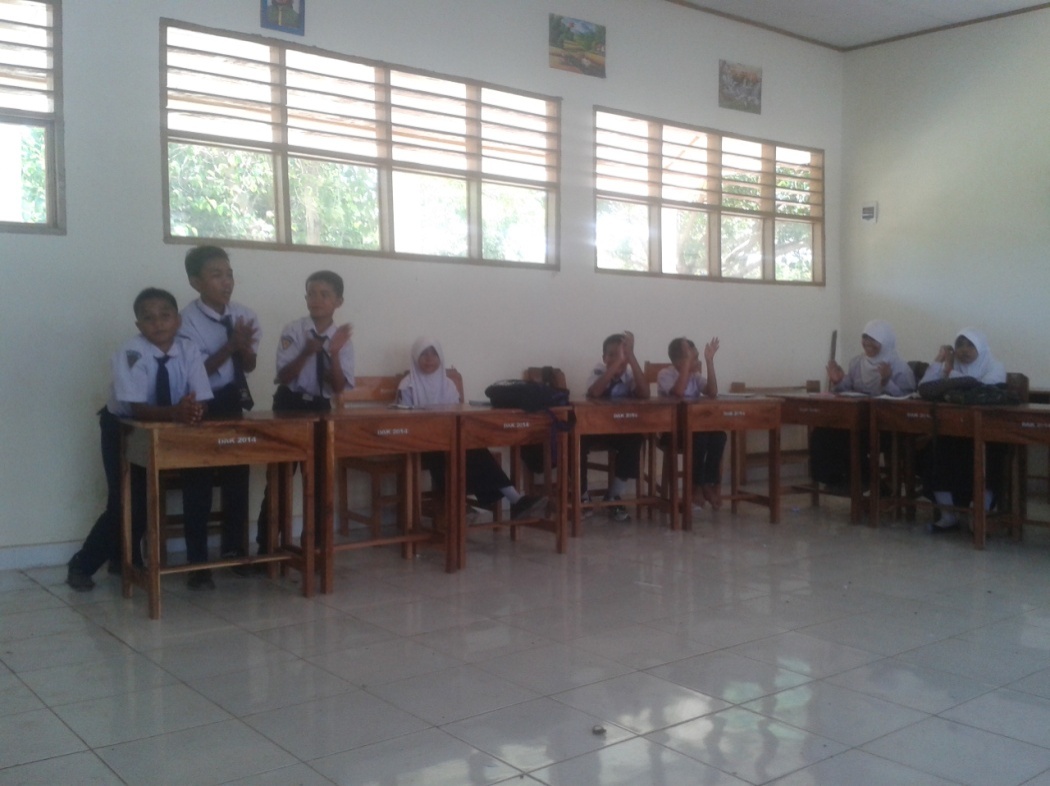 Keterangan : Siswa bersama-sama bertepuk tangan untuk merayakan keberhasilan para siswa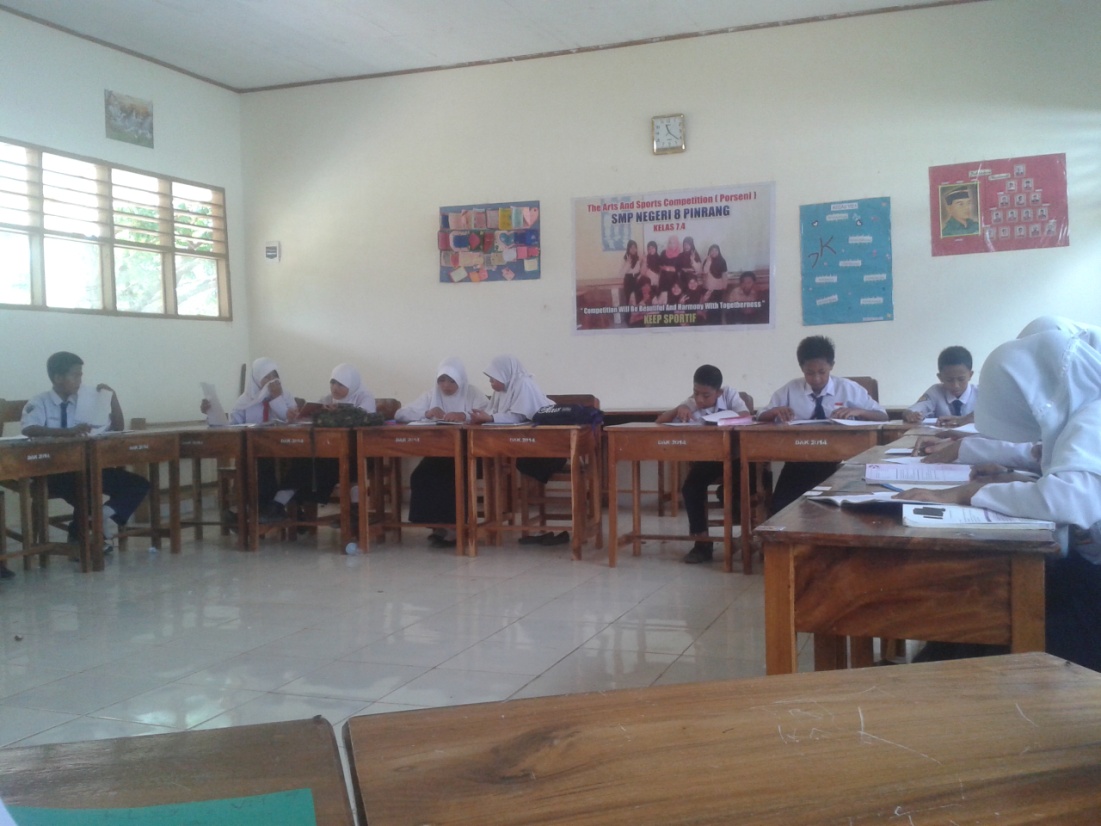 Keterangan : Siswa mengerjakan soal PosttestPOSTER AFIRMASI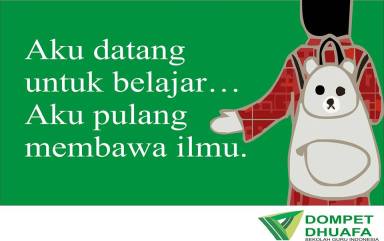 